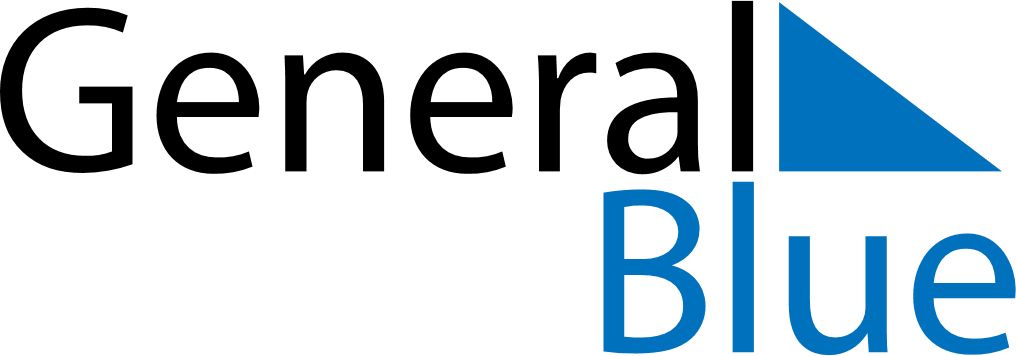 June 2030June 2030June 2030June 2030PolandPolandPolandMondayTuesdayWednesdayThursdayFridaySaturdaySaturdaySunday11234567889Pentecost10111213141515161718192021222223Corpus Christi2425262728292930